PROGRAMMAZIONE DIPARTIMENTALE DISCIPLINARE D’ISTITUTOa.s. 2018/2019PRIMO BIENNIOMetodologia ed attività per fasce di livello Metodologia per il Potenziamento: __________________________________Metodologia per il Consolidamento: _________________________________Metodologia per il Recupero:_______________________________________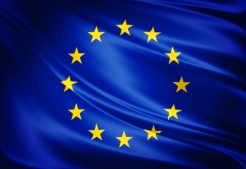 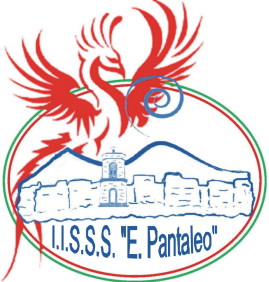 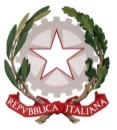 Istituto d’Istruzione Superiore Secondaria Statale“Eugenio Pantaleo”  già istituito con  D.P.R. n° 1284  del 30/09/1953Settore ECONOMICO Indirizzi: Amministrazione Finanza e marketing – Sistemi Informativi Aziendali – Relazioni Internazionali per il Marketing – Orientamento Sportivo A.F.M.Settore TECNOLOGICO Indirizzi: Informatica - Telecomunicazioni – Costruzioni Ambiente e Territorio  -  Chimica Materiali e BiotecnologieSettore ALBERGHIERO:  Servizi di Enogastronomia e Ospitalità Alberghiera  Via Cimaglia 96 -  80059 Torre del Greco       Tel./Fax  081-8812241E-mail: NAIS12800T@istruzione.it;     Pec: NAIS12800T@pec.istruzione.it;         Sito: www.iissspantaleo.gov.it          Istituto d’Istruzione Superiore Secondaria Statale“Eugenio Pantaleo”  già istituito con  D.P.R. n° 1284  del 30/09/1953Settore ECONOMICO Indirizzi: Amministrazione Finanza e marketing – Sistemi Informativi Aziendali – Relazioni Internazionali per il Marketing – Orientamento Sportivo A.F.M.Settore TECNOLOGICO Indirizzi: Informatica - Telecomunicazioni – Costruzioni Ambiente e Territorio  -  Chimica Materiali e BiotecnologieSettore ALBERGHIERO:  Servizi di Enogastronomia e Ospitalità Alberghiera  Via Cimaglia 96 -  80059 Torre del Greco       Tel./Fax  081-8812241E-mail: NAIS12800T@istruzione.it;     Pec: NAIS12800T@pec.istruzione.it;         Sito: www.iissspantaleo.gov.it               Preparati oggi ad affrontare il domani         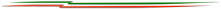      Preparati oggi ad affrontare il domani              Preparati oggi ad affrontare il domani              Preparati oggi ad affrontare il domani         DISCIPLINAINDIRIZZOQUADRO DELLE COMPETENZECompetenze disciplinari I annoCompetenze disciplinari I annoConoscenzeAbilitàScansione dei contenuti (Indicare i contenuti programmati suddivisi per periodi di attività didattica)Scansione dei contenuti (Indicare i contenuti programmati suddivisi per periodi di attività didattica)Primo QuadrimestrePrimo QuadrimestreSecondo QuadrimestreSecondo QuadrimestreCompetenze disciplinari II annoCompetenze disciplinari II annoConoscenzeAbilitàScansione dei contenuti (Indicare i contenuti programmati suddivisi per periodi di attività didattica)Scansione dei contenuti (Indicare i contenuti programmati suddivisi per periodi di attività didattica)Primo QuadrimestrePrimo QuadrimestreSecondo QuadrimestreSecondo QuadrimestreObiettivi minimi: primo biennioProgrammazione delle verifiche
Programmazione delle verifiche
Programmazione delle verifiche
Tipologia I Quadrimestre (numero prove)II Quadrimestre(numero prove)1 Scritta 2 Orale3 Tecnico-pratica4(Altro)………………1………..……………………….2…………………………………3…………………………………4…………………………………1……..………………………….2…………………………………3…………………………………4…………………………………